Załącznik nr 9 do Regulaminu konkursu – Sposób i metodologia mierzenia efektywności społecznej i efektywności zatrudnieniowej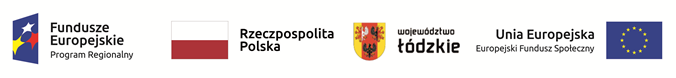 Sposób i metodologia mierzenia efektywności społecznej 
i efektywności zatrudnieniowej w ramach konkursu nr RPLD.09.01.03-IP.01-10-001/21Informacje ogólneEfektywność społeczna i efektywność zatrudnieniowa ukazuje efekty realizacji projektu względem uczestników projektu. Uczestnik może spełnić kryterium efektywności zatrudnieniowej lub społecznej, albo obydwa naraz. Oznacza to, że jeśli spełni kryterium społeczne i zatrudnieniowe, to jest wliczany do efektywności społecznej i efektywności zatrudnieniowej, jeśli tylko społeczne – tylko do efektywności społecznej, jeśli tylko zatrudnieniowe – tylko do efektywności zatrudnieniowej.Efektywność społeczną i efektywność zatrudnieniową należy mierzyć osobno wśród dwóch grup:osób z niepełnosprawnościami;pozostałych osób zagrożonych ubóstwem lub wykluczeniem społecznym.Oznacza to, że osoby z niepełnosprawnościami wykazujemy tylko w efektywności dotyczącej tej grupy, nie wliczamy ich do efektywności dla osób zagrożonych ubóstwem lub wykluczeniem społecznym.Informacja o wykonaniu wskaźnika efektywności społecznej i efektywności zatrudnieniowej w ramach danego projektu przekazywana jest przez beneficjenta wraz z każdym wnioskiem o płatność (narastająco na koniec okresu sprawozdawczego). Kryterium efektywności społecznej jest weryfikowane w terminie do 3 miesięcy odzakończenia udziału w projekcie (rozumianego jako zakończenie uczestnictwa zgodnie ze ścieżką udziału w projekcie lub zakończenie udziału w projekcie z powodu podjęcia zatrudnienia wcześniej niż uprzednio było to planowane). Kryterium efektywnościzatrudnieniowej jest weryfikowane w terminie do 3 miesięcy od zakończenia udziału wprojekcie (rozumianego jako zakończenie udziału we wszystkich formach wsparcia przewidzianych dla danego uczestnika w ramach projektu lub przerwanie udziału w projekcie wcześniej, niż uprzednio było to planowane z powodu podjęcia pracy lub podjęcie pracy przy jednoczesnym kontynuowaniu udziału w projekcie).Efektywność społecznaEfektywność społeczna jest mierzona wśród osób zagrożonych ubóstwem lub wykluczeniem społecznym objętych instrumentami aktywnej integracji o charakterze społecznym lub edukacyjnym.Efektywność społeczna mierzona jest:wśród uczestników projektu względem ich sytuacji w momencie rozpoczęcia udziału w projekcie, rozumianego zgodnie z definicją wskazaną w Wytycznych w zakresie monitorowania postępu rzeczowego realizacji programów operacyjnych na lata 2014-2020; wśród uczestników projektu, którzy zakończyli udział w projekcie; w stosunku do łącznej liczby uczestników projektu, którzy zakończyli udział w projekcie w rozumieniu lit. b. Kryterium efektywności społecznej odnosi się do odsetka uczestników projektu, którzy po zakończeniu udziału w projekcie dokonali postępu w procesie aktywizacji społeczno-zawodowej i zmniejszenia dystansu do zatrudnienia, przy czym postęp ten powinien być rozumiany m.in. jako: rozpoczęcie nauki; wzmocnienie motywacji do pracy po projekcie; zwiększenie pewności siebie i własnych umiejętności; poprawa umiejętności rozwiązywania pojawiających się problemów; podjęcie wolontariatu; ograniczenie nałogów; doświadczenie widocznej poprawy w funkcjonowaniu (w przypadku osób z niepełnosprawnościami). Kwalifikacja uczestników spełniających kryteria do określenia wskaźnika następuje poprzez przeprowadzenie ankiet wśród uczestników projektu lub przedstawienie przez uczestników innych dokumentów poświadczających postęp w procesie aktywizacji społeczno-zawodowej lub podjęcie dalszej aktywizacji, np.: •	zaświadczenie o podjęciu nauki, •	certyfikaty ukończonych kursów i szkoleń, •	umowa o wolontariacie, •	zaświadczenie od lekarza, •	opinia/zaświadczenie od pracownika socjalnego/terapeuty/psychologa, •	potwierdzenie udziału w terapii, wystawione przez organizatora terapiiPowyższe dokumenty stanowią jedynie przykłady. Każdy wnioskodawca przedstawia we wniosku o dofinansowanie za pomocą jakich dokumentów zamierza dokonywać pomiaru efektywności w wymiarze społecznym uwzględniając m.in. specyfikę grupy docelowej, zakres wsparcia w projekcie.Efektywność zatrudnieniowa  Efektywność zatrudnieniowa jest mierzona wśród osób zagrożonych ubóstwem lub wykluczeniem społecznym, które skorzystały z instrumentów aktywnej integracji o charakterze zawodowym.Efektywność zatrudnieniowa jest mierzona wśród uczestników projektu, którzy:zakończyli udział w projekcie; zakończenie udziału w projekcie to zakończenie uczestnictwa w formie lub formach wsparcia przewidzianych dla danego uczestnika w ramach projektu EFS lub przerwali udział w projekcie wcześniej, niż uprzednio było to planowane z powodu podjęcia pracy lubpodjęli pracę, jednak jednocześnie kontynuowali udział w projekcie.Nie stosuje się kryteriów efektywności zatrudnieniowej w odniesieniu do:osób nieletnich, wobec których zastosowano środki zapobiegania i zwalczania demoralizacji i przestępczości zgodnie z ustawą z dnia 26 października 1982 r. o postępowaniu w sprawach nieletnich; osób do 18 roku życia lub do zakończenia przez nie realizacji obowiązku szkolnego i obowiązku nauki;osób, które w ramach projektu lub po zakończeniu jego realizacji podjęły naukę w formach szkolnych.Kryterium efektywności zatrudnieniowej określa odsetek uczestników projektu, którzy znaleźli się w jednej z poniższych sytuacji:jako osoby bierne zawodowo lub bezrobotne w momencie przystąpienia do projektu, podjęli zatrudnienie po zakończeniu udziału w projekcie lub w trakcie jego trwania;jako osoby bierne zawodowo w momencie przystąpienia do projektu, zaczęli poszukiwać pracy po zakończeniu udziału w projekcie;jako osoby bierne zawodowo lub bezrobotne w momencie przystąpienia do projektu, podjęli dalszą aktywizację zawodową, w tym w projekcie realizowanym w ramach PI 9v lub CT 8 (PI8i, 8ii, 8iii lub 8iv), po zakończeniu udziału w projekcie lub w trakcie jego trwania;jako uczestnicy CIS lub KIS w trakcie trwania projektu lub po jego zakończeniu podjęli zatrudnienie w ramach zatrudnienia wspieranego;jako osoby zatrudnione w ZAZ lub uczestniczące w WTZ w trakcie trwania projektu lub po jego zakończeniu podjęli zatrudnienie na otwartym rynku pracy, w tym w PS.Wszystkie wymienione w pkt 4 sytuacje uznawane są za spełnienie kryterium efektywności zatrudnieniowej i nie są uwzględniane na potrzeby pomiaru efektywności społecznej.W celu potwierdzenia podjęcia zatrudnienia wystarczające jest dostarczenie przez uczestnika projektu dokumentów potwierdzających wykonywanie pracy, z której czerpią zyski lub korzyści rodzinne lub podjęcie pracy (np. kopia umowy o pracę, zaświadczenie z zakładu pracy o zatrudnieniu, umowy cywilnoprawnej), lub dokumentu potwierdzającego założenia działalności gospodarczej (np. dowód opłacenia należnych składek na ubezpieczenie społeczne lub zaświadczenie wydane przez uprawniony organ – np. Zakład Ubezpieczeń Społecznych, Urząd Skarbowy, urząd miasta i gminy, lub wyciąg z wpisu do CEIDG wydrukowany przez beneficjenta albo uczestnika projektu i dostarczony do beneficjenta). W celu potwierdzenia poszukiwania pracy przez osoby bierne zawodowo w momencie przystąpienia do projektu, wystarczające jest dostarczenie przez uczestnika projektu zaświadczenia z PUP lub oświadczenie uczestnika (z pouczeniem o odpowiedzialności za składanie oświadczeń niezgodnych z prawdą).W celu potwierdzenia podjęcia dalszej aktywizacji zawodowej w projekcie realizowanym w ramach PI 9v lub CT 8 (PI8i, 8ii, 8iii lub 8iv) wystarczające jest dostarczenie dokumentów poświadczających uczestnictwo w takim projekcie (np. umowa uczestnictwa).Na stronie Wojewódzkiego Urzędu Pracy w Łodzi (rpo.wup.lodz.pl) zamieszczony został materiał przygotowany przez Ministerstwo Inwestycji i Rozwoju dotyczący sposobu pomiaru efektywności społecznej i zatrudnieniowej w Priorytecie Inwestycyjnym 9i według Wytycznych włączenia społecznego. Przybliża on zagadnienia związane z pomiarem efektywności społecznej i zatrudnieniowej i może być dla Państwa pomocny na etapie aplikowania o środki jak i na etapie realizacji projektu.